https://youtu.be/Vw_9B3SLnYM    PLANEJAMENTO DE AULA REMOTA DE MATEMÁTICA – UNIDADE 1 – AULA 1Escola/SMEPrograma de Aulas Remotas VEM APRENDER Programa de Aulas Remotas VEM APRENDER Ano:         5º Data: 01 e 08/03/ 2021Professor (a):ANNALY SCHEWTSCHIKCoordenação de Área:Agnes e AnnalyAgnes e AnnalyHabilidade Ler, escrever e ordenar números naturais até a ordem das centenas de milhar com compreensão das principais características do sistema de numeração decimal, utilizando como recurso a composição e decomposição e a reta numérica.Objetivo(s) de aprendizagemConstruir o Sistema de Numeração Decimal até a ordem da centena de milhar registrando, lendo, comparando e interpretando escritas numéricas, por meio de suas regras.Atividade avaliativaPersonalizada pela professora da turma. Comparar números de até seis ordem e determinar sua ordem de grandeza. (Sugestão)Objetos de conhecimento SND-Números Naturais de até 6 ordens: leitura, escrita, comparação e ordenação.Tempo aula TV:    30’Desenvolvimento da aula – Estratégias de EnsinoDesenvolvimento da aula – Estratégias de EnsinoOrganização Organização Ações do professorPossíveis ações esperadas dos alunosDo TempoDos RecursosINTRODUÇÃO – o que já se sabe sobre o assunto/tema?Mostrar a Máquina de números e observar as ordens e as classes que ela possui.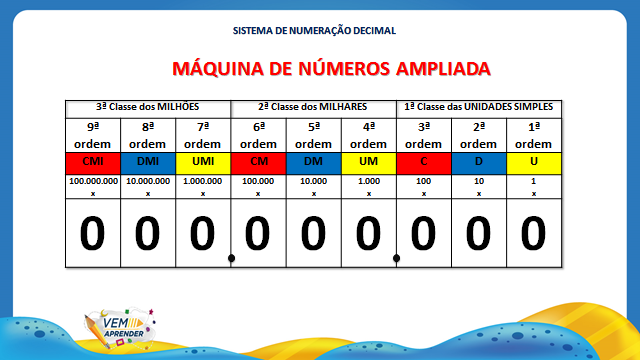 a- Vocês lembram da máquina de números que nós fizemos o ano passado, aqui na TV com a professora? b- O que temos nessa máquina?A partir do reconhecimento das ordens falar do valor de cada uma delas referindo-se a Base 10 do nosso sistema de numeração.Para isso usar a própria máquina de números que tem o valor posicional já indicado em cada uma das ordens, falar de todas, mas enfatizar somente até a DEZENA DE MILHAR.A partir da máquina de números relembrar as ordens do sistema de numeração decimal.Respostas:a- Sim. (resposta esperada).b- Temos as ordens numéricas e suas classes.Perceber que cada ordem tem seu valor posicional e que a cada nova ordem superior o valor dela aumenta 10 vezes o valor da ordem anterior.5 minAlgarismos soltos de 1 a 9Maquina de números até a 9ª ordemDESENVOLVIMENTO DA AULA – o que e como se deve aprender o assunto/tema?Propor um jogo de formação de números com ênfase na leitura, escrita, comparação de números.1- JOGO “PRATINHO DAS ORDENS”Para o jogo usar dois bonecos que corresponderão aos jogadores.Esse jogo consiste em jogar feijões no pratinho das ordens e a partir de onde caírem formaremos números, de acordo com a quantidade de feijões que cair em cada uma delas.                                                      Regras do jogo:- Cada jogador recebe 10 feijões ou sementes;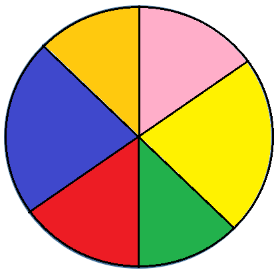 - Joga aos feijões bem no centro do prato;- Conta quantos feijões caiu em cada cor/ordem: unidade, dezena, centena e unidade de milhar, dezena de milhar, centena de milhar.- Registra quanto cada um tirou na jogada na máquina de números, depois anota num papel;- Fazer comparações entre os números obtidos para verificar que tirou o maior número. Aquele que tirou, vence a rodada. E quem tiver ganho o maior número de rodadas em 10 é o vencedor do jogo.Problematizando o jogoJoão e Maria estavam jogando “Pratinho das Ordens” e cada um deles tinha 10 feijões em mãos, e com eles cada um registrou a seguinte quantidade nas diferentes cores:João formou o número:_________________Maria formou o número: _______________Quem ganhou essa partida? Por quê? _____________________________A justificativa do porquê deve ser dada por argumentos matemáticos.2- FORMANDO E COMPARANDO NÚMEROS NATURAIS DE ATÉ 6 ORDENSSolicitar que peguem cada um a sua máquina de número para fazer essa atividade com a professora.Dizer algumas características de alguns números para ser formado na máquina de números. Atenção!!!... Forme:a- o maior número de seis algarismos.b- o menor número de cinco algarismos.c- o maior número de cinco algarismos distintos (sem repeti-los).d- o menor número de seis algarismos distintos (sem repeti-los).e- o maior número de cinco algarismos distintos (sem repeti-los), com o 4 na unidade de milhar.Perceber, por meio de um jogo de base 10, a formação dos números de até 6 ordens, realizando o registro numérico, fazendo a leitura do número e comparando os números formados entre si para determinar sua ordem de grandeza.Antes do jogo: pegar o pratinho das ordens, alguns feijões, a sua máquina de números e fichas dos algarismos para deixar organizado na mesa.Durante o jogo: praticar a formação de números considerando a quantidade de feijões nas ordens indicadas nos pratinhos, saber registrá-lo na máquina de número e escreve-lo em seu caderno, de modo que construa a ideia do registro numérico de números de até seis ordens e saiba lê-lo.. Comparar os números formados entre si para determinar sua grandeza, percebendo que o maior número é aquele que tem mais ordens ou aquele que tem o algarismo de maior valor na maior ordem da qual foi formado, caso tivermos números de mesmas ordens.Após o jogo: compreender que o número é formado por ordens e classes e que sua grandeza é determinada pela quantidade de ordens que ele possui ou, se tiver as mesmas ordens, sua grandeza é dada pelo algarismo de maior valor na maior ordem.Na resolução do problema utilizar os conceitos aprendidos no jogo e formar os números de acordo com a quantidade de feijões dadas em cada cor de cada ordem.Respostas:João formou o número 210.043Maria formou o número 220.411Quem ganhou essa partida? Por quê? Maria ganhou porque o número 220.411 tem uma dezena de milhar a mais que o número 210.043.Interpretar escritas numéricas de acordo com as regras do sistema de numeração decimal, formando e comparando números.Respostas:a- 999.999b-   10.000c-   98.765d-  102.345e- 987.65412 min4 minPlacas numéricasATIVIDADE DE SISTEMATIZAÇÃO/VALIDAÇÃO DAS APRENDIZAGENS – o que se consolida na aprendizagem dessa aula?O QUE APRENDEMOS HOJE? 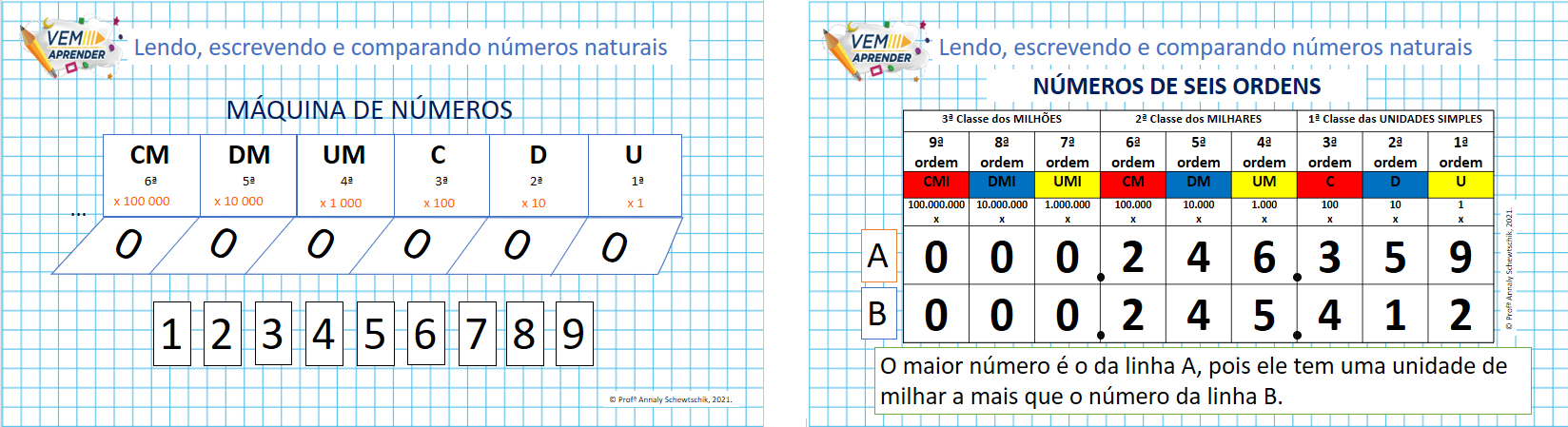 Hoje nós formamos números de até 6 ordens utilizando nossa máquina de números, realizamos sua leitura e os comparamos para determinar sua grandeza numérica.ATIVIDADE DE SISTEMATIZAÇÃO/VALIDAÇÃO DAS APRENDIZAGENS – o que se consolida na aprendizagem dessa aula?O QUE APRENDEMOS HOJE? Hoje nós formamos números de até 6 ordens utilizando nossa máquina de números, realizamos sua leitura e os comparamos para determinar sua grandeza numérica.3 minCaderno para registroTAREFA/ATIVIDADES DE CASA – tempo 2 minUse sua máquina de número para formar os números que se pede. Depois registre-os ao ladoO maior número de 5 ordens com os algarismos 1, 3, 5, 7 e 8.O menor número de 6 ordens com os algarismos 4, 6, 2, 5, 3 e 9.Observe os números nas placas abaixo. Coloque-os na ordem do menor para o maior, reescrevendo-os na linha._____________________________________________________________________________TAREFA/ATIVIDADES DE CASA – tempo 2 minUse sua máquina de número para formar os números que se pede. Depois registre-os ao ladoO maior número de 5 ordens com os algarismos 1, 3, 5, 7 e 8.O menor número de 6 ordens com os algarismos 4, 6, 2, 5, 3 e 9.Observe os números nas placas abaixo. Coloque-os na ordem do menor para o maior, reescrevendo-os na linha._____________________________________________________________________________TAREFA/ATIVIDADES DE CASA – tempo 2 minUse sua máquina de número para formar os números que se pede. Depois registre-os ao ladoO maior número de 5 ordens com os algarismos 1, 3, 5, 7 e 8.O menor número de 6 ordens com os algarismos 4, 6, 2, 5, 3 e 9.Observe os números nas placas abaixo. Coloque-os na ordem do menor para o maior, reescrevendo-os na linha._____________________________________________________________________________TAREFA/ATIVIDADES DE CASA – tempo 2 minUse sua máquina de número para formar os números que se pede. Depois registre-os ao ladoO maior número de 5 ordens com os algarismos 1, 3, 5, 7 e 8.O menor número de 6 ordens com os algarismos 4, 6, 2, 5, 3 e 9.Observe os números nas placas abaixo. Coloque-os na ordem do menor para o maior, reescrevendo-os na linha._____________________________________________________________________________CONCLUSÃO DA AULA – tempo 1 minRetomada do objetivo. Despedida.CONCLUSÃO DA AULA – tempo 1 minRetomada do objetivo. Despedida.CONCLUSÃO DA AULA – tempo 1 minRetomada do objetivo. Despedida.CONCLUSÃO DA AULA – tempo 1 minRetomada do objetivo. Despedida.Propostas Sugestões para o professor na escolaAtividade Avaliativa Professor você pode organizar a atividade avaliativa de modo que ela contemple a comparação entre números de até 6 ordens e a ordenação desses números por sua grandeza, com a possibilidade de considerar a ordem crescente desses números. (Personalização pela professora da escola).Para aprofundamentos sobre a temática da aulaUm jogo divertido para trabalhar com a grandeza numérica. Acesse: https://wordwall.net/pt/resource/10405399 REFERÊNCIAS BIBLIOGRÁFICAS(usadas para a aula)Schewtschik, Annaly. Planos de aula de Matemática. Programa de aulas Vem Aprender- SME-PG, 2020. Acervo próprio.